Ярмарка учебных мест - твой шанс сделать правильный профессиональный выбор!22 января 2020 года на базе МБОУ Иловлинская СОШ № 2 совместно с Центром занятости населения Иловлинского района прошла ярмарка учебных мест.  Представители 7 профессиональных учебных заведений (Волгоградский государственный социально-педагогический университет, Волгоградский государственный  аграрный университет, Волгоградский государственный технический университет, Волгоградский государственный  университет, Волгоградский социально- педагогический  колледж, Волгоградский технологический колледж, Волгоградский профессиональный техникум кадровых ресурсов) города Волгограда – ВУЗов, ССУЗов  и колледжей презентовали школьникам учебные места на 2020- 2021 учебный год, а сами студенты с помощью выступлений агитбригад, фото и видео материалов рассказали об условиях поступления, формах обучения, профессиях и специальностях, по которым ведётся подготовка. Почётные гости: первый заместитель главы Иловлинского муниципального района О.Ю. Попов, начальник отдела образования, опеки и попечительства С.О. Липина, директор Центра занятости населения О.В. Савина отметили, что профессиональное самоопределение личности- весьма сложный и длительный процесс, который влияет на будущий уровень жизни. Именно поэтому так важно рассказывать молодежи о реальном положении дел в сфере трудоустройства, сформировать внутреннюю готовность к осознанному самостоятельному определению себя в обществе, помочь ребятам увидеть перспективы своего профессионального и личностного развития.До 1 февраля выпускникам 11 класса необходимо определиться с выбором предметов для сдачи единого государственного экзамена. Сейчас, как никогда важен правильный выбор профессии. Выбранная специальность, это не только финансовое благополучие и уверенность в завтрашнем дне, но и возможность самореализации, успешный карьерный рост. Именно эту мысль хотели донести до старшеклассников представители учебных заведений и сориентировать ребят на наиболее востребованные профессии.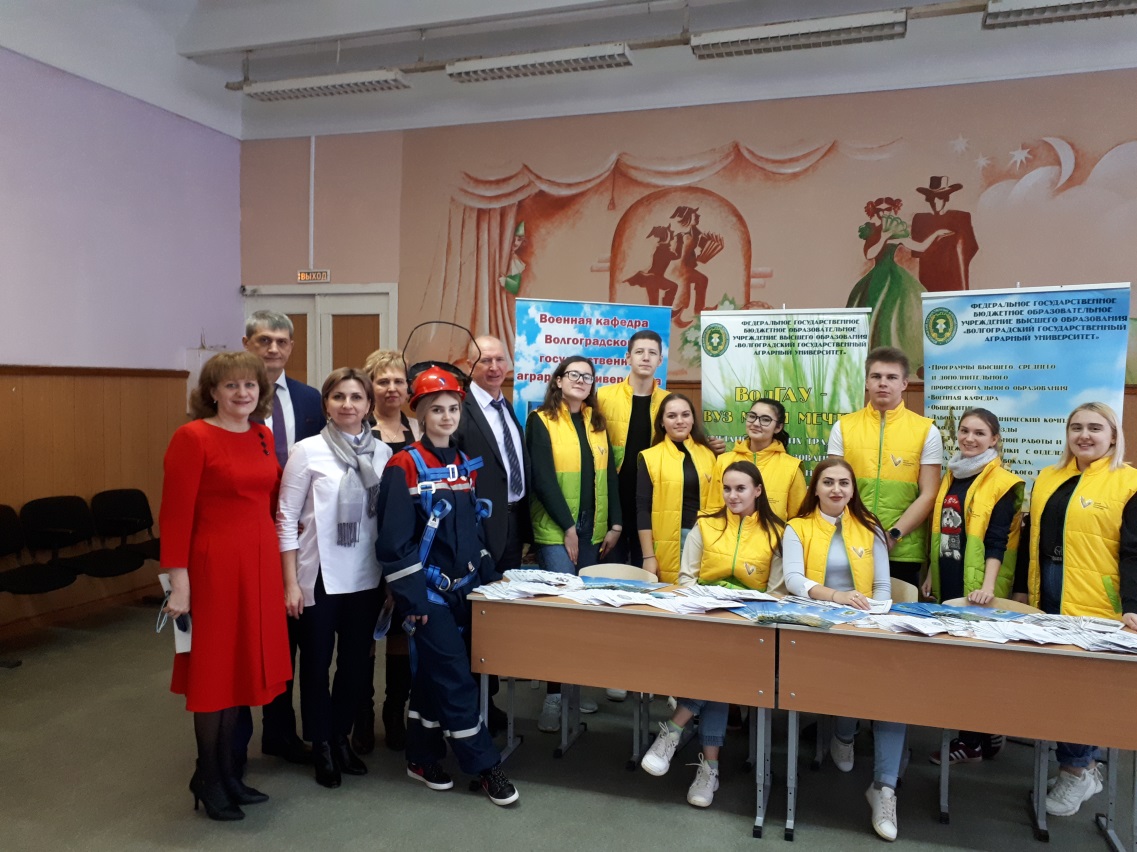 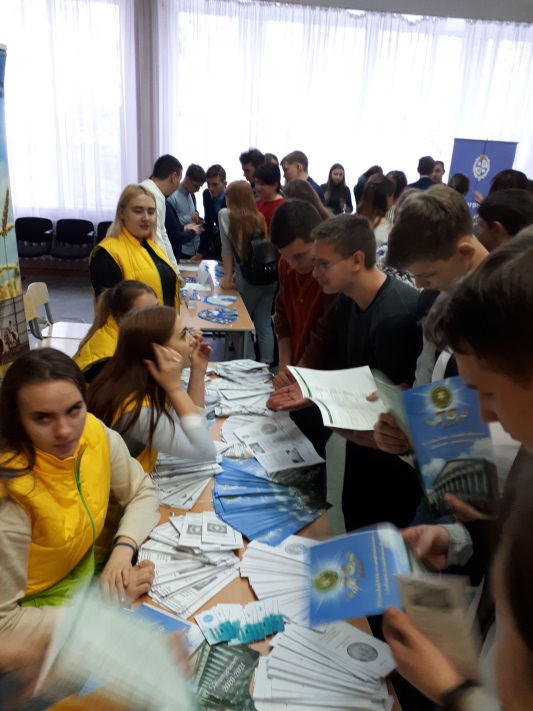 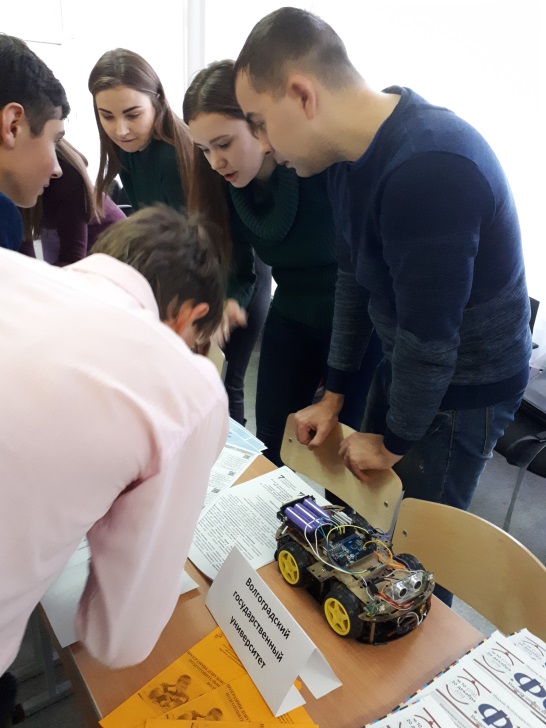 